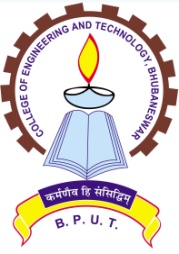 COLLEGE OF ENGINEERING AND TECHNOLOGY(A Constituent College of Biju Patnaik University of Technology, Odisha)Techno Campus, Ghatikia, P.O.-Mahalaxmi vihar, Bhubaneswar -751029Phone: 0674-2386075 Fax: 0674-2386182____________________________________________________________________________________No.      03      / Library        	Dated:     07.01.2021QUOTATION CALL NOTICESealed quotations are invited from registered Firms/Agencies/Suppliers having valid PAN/GSTIN/Registration documents to supply of UPS Batteries to CET Library, as specified below.Terms and Conditions.The cost of the above-mentioned items should be quoted mentioning make, model number and detailed technical specification (on BUY BACK of Old Batteries). The rate Quoted should be inclusive of all packing & delivery charges.The Firms/Agencies/Suppliers should superscribe “Quotations for Supply of UPS Batteries to LIBRARY, CET Bhubaneswar,” in bold letters on covered envelopes.The rate Quoted must be firm and the offers made must remain for acceptance.Delivery of materials and installation of the same in CET, Library should be made within the specific period or two weeks from the date of communication of the acceptance letter.It will be the responsibility of tenderer to provide necessary spares consumables which may be required during the installation at his own cost.The supplied materials shall be covered under two years or more comprehensive on side warranty period from the date of installation.The intenders are required to submit the offer along with PAN/GSTIN/Registration certificates.The firm should not be black listed during last three financial years.The last date of submission of quotation is 22.01.2021  up to 3.00 PM addressing to the Principal, College of Engineering and Technology, Techno Campus, Kalinga Nagar, Ghatikia, Bhubaneswar-751029 by Speed post/Registered post only. No hand or courier delivery will be accepted. The authority will not be responsible for any postal delay. Quotation received after the scheduled date and time will not be accepted.The under signed has the right to accept or reject any or all of the quotations without assigning any reason thereof.	Sd/-     PIC, LIBRARYSl. No.Name of ItemSpecificationsQty. RequiredUPS Battery12 volt / 26 AH SMF battery 38 nos